EAST SIDE FIRE DISTRICT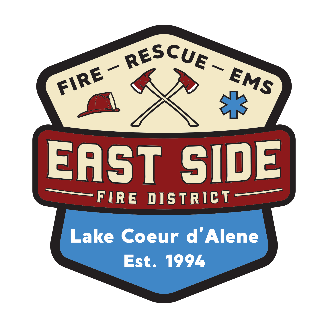 BOARD OF FIRE COMMISSIONERSREGULAR MEETING AGENDASeptember 8, 2020 | 10:30AM20338 S. Hwy 97, Harrison, ID 83833Open Regular Scheduled Commissioners’ MeetingACTION ITEM: Approval of agenda for September 8, 2020APPROVAL ACTION ITEMSMinutes: August 11, 2020 & August 19, 2020  Financials and Bills/Expense Reports CHIEFS’ REPORTSEquipment: 1.   ACTION ITEM: Work lights for apparatus not to exceed $64002.   ACTION ITEM: Snow Tires and Rims for 1401 not to exceed $2400Operations: 1.    ACTION ITEM: EMS Deputy Position ApprovalBuilding and Facilities:D.	EMS Report: PegoraroBUSINESSESFD Auxiliary Report: StoneApparel Program Hiring of new BookkeeperRadio Frequency Errors to be CorrectedACTION ITEM: Approval of Retirement Plan for Fire ChiefHighway CleanupIV.	UPCOMING WORK AND CONSIDERATIONSNext ESFD Commissioner Meeting Date (October 13, 2020)V.    CORRESPONDENCE & ANNOUNCEMENTSVI.	PUBLIC COMMENTVII.	ACTION ITEM: CLOSE MEETING